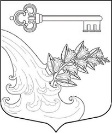 АДМИНИСТРАЦИЯ УЛЬЯНОВСКОГО ГОРОДСКОГО ПОСЕЛЕНИЯ ТОСНЕНСКОГО РАЙОНА ЛЕНИНГРАДСКОЙ ОБЛАСТИПОСТАНОВЛЕНИЕ О внесении изменений в постановление№ 382 от 28.12.2018 «Об утверждении плана проведения плановых проверок граждан при осуществлении муниципального земельного контроля на территорииУльяновского городского поселения Тосненского района Ленинградской области на 2019 год	На основании п. 6 ст. 6 Областного закона Ленинградской области 
от 01.08.2017 № 60-оз «О порядке осуществления муниципального земельного контроля на территории Ленинградской области», а так же в целях приведения в соответствие с действующим законодательством, руководствуясь Уставом Ульяновского городского поселения Тосненского района Ленинградской области.ПОСТАНОВЛЯЮ:     	1. Внести в постановление администрации Ульяновского городского поселение Тосненского района Ленинградской области от 28.12.2018 № 382 «Об  утверждении плана проведения плановых проверок граждан при осуществлении муниципального земельного контроля на территории Ульяновского городского поселения Тосненского района Ленинградской области» следующие изменения:план проведения плановых проверок граждан при осуществлении муниципального земельного контроля на территории Ульяновского городского поселения Тосненского района Ленинградской области  на 2019 год» изложить в новой редакции (приложение).	  2. Разместить постановление на официальном сайте администрации Ульяновского городского поселения Тосненского района Ленинградской области www.admsablino.ru.      3. Настоящее постановление вступает в силу с момента опубликования.      4. Контроль за исполнением настоящего постановления оставляю за собой.Глава администрации		                    	                                    К.И. Камалетдинов Приложение к постановлению от  27.02.2019 № 86УТВЕРЖДАЮГлава администрации _______________К.И. КамалетдиновПлан проведения плановых проверок граждан при осуществлении муниципального земельного контроля на территорииУльяновского городского поселения Тосненского района Ленинградской области  на 2019 год27.02.2019№86№ п/пНаименование собственника земельного участка, землепользователя, землевладельца, арендатораАдрес земельного участка, в отношении которого осуществляется муниципальный земельный контрольЦель проведения проверкиОснование проведения проверкиСрок проведения проверки1234561Ленинградская область, Тосненский район, г.п. Ульяновка, ул. Тосненская, д. 28Воробьев Геннадий Васильевичсоблюдение требований, установленных земельным законодательством и федеральными законамиистечение трех лет со дня возникновения права на земельный участок302Ленинградская область, Тосненский район, г.п. Ульяновка, ул. Тосненская, д. 28Щепетова Валентина Васильевнасоблюдение требований, установленных земельным законодательством и федеральными законамиистечение трех лет со дня возникновения права на земельный участок303Ленинградская область, Тосненский район, г.п. Ульяновка, пр. Советский, д. 9Семенов Григорий Викторовичсоблюдение требований, установленных земельным законодательством и федеральными законамиистечение трех лет со дня возникновения права на земельный участок304Ленинградская область, Тосненский район, г.п. Ульяновка, пер. К.Маркса, д. 51Фролов Валентин Михайловичсоблюдение требований, установленных земельным законодательством и федеральными законамиистечение трех лет со дня возникновения права на земельный участок305Ленинградская область, Тосненский район, г.п. Ульяновка, 3-й Речной проезд, д. 7/25Круглов Алексей Александровичсоблюдение требований, установленных земельным законодательством и федеральными законамиистечение трех лет со дня возникновения права на земельный участок30